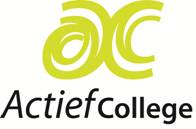 								 	 Koninginneweg 126, Oud-Beijerland									   0186-612130 	  administratie@actiefcollege.nl	  Postbus 1221, 3260 AE Oud-BeijerlandBeste examenkandidaten, beste ouders, 